Организация 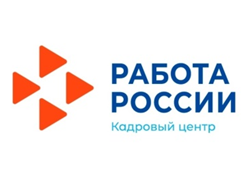 профессионального обучения и дополнительного профессионального образования отдельных категорий граждан в рамках федерального проекта «Содействие занятости» национального проекта «Демография»       C 28.03.2022 г. открыт приём заявок для граждан, желающих получить новую профессию в рамках федерального проекта «Содействие занятости» национального проекта «Демография» на единой цифровой платформе в сфере занятости и трудовых отношений «Работа в России» (trudvsem.ru).Категории граждан, участвующих в проекте:► безработные граждане, зарегистрированные в органах службы занятости; ► работники, находящиеся под риском увольнения, включая введение режима неполного рабочего времени, простой, временную остановку работ, предоставление отпусков без сохранения заработной платы, проведение мероприятий по высвобождению работников;► граждане в возрасте 50 лет и старше;►  граждане предпенсионного возраста; ► женщины, находящиеся в отпуске по уходу за ребенком до достижения им возраста 3 лет; ► женщины, не состоящие в трудовых отношениях и имеющие детей дошкольного возраста от 0 до 7 лет включительно;►  молодежь в возрасте до 35 лет включительно, относящаяся к категориям:     - граждане, которые с даты окончания военной службы по призыву не являются занятыми в соответствии с законодательством Российской Федерации о занятости населения в течение 4 месяцев и более;     - граждане, которые с даты выдачи им документа об образовании и (или) о квалификации не являются занятыми в соответствии с законодательством Российской Федерации о занятости населения в течение 4 месяцев и более;      - граждане, не имеющие среднего профессионального или высшего образования и не обучающиеся по образовательным программам среднего профессионального или высшего образования (в случае обучения по основным программам профессионального обучения);      - граждане, находящиеся под риском увольнения (граждане, планируемые к увольнению в связи с ликвидацией организации либо с прекращением деятельности индивидуального предпринимателя, сокращением численности или штата работников организации, индивидуального предпринимателя и возможным расторжением с ними трудовых договоров);     - граждане, завершающие обучение по образовательным программам среднего профессионального или высшего образования в текущем календарном году (за исключением получивших грант на обучение или обучающихся по договорам о целевом обучении), обратившиеся в органы службы занятости по месту жительства, для которых отсутствует подходящая работа по получаемой профессии (специальности).По вопросам организации профессионального обучения обращаться в ГКУ «Центр занятости населения города Шадринска» по адресу: г. Шадринск ул. Свердлова, 58, телефоны: 8(35253) 9-03-78, 9-03-79.
